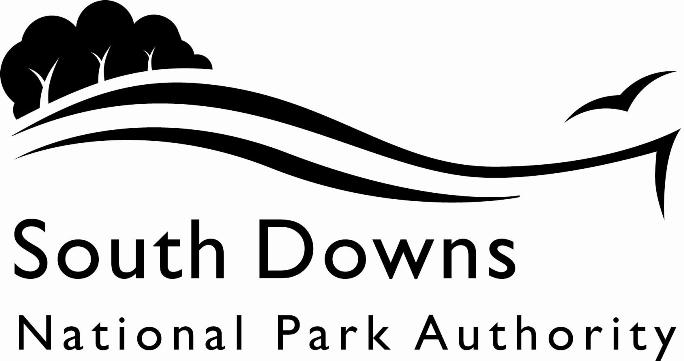 Town and Country Planning Acts 1990Planning (Listed Building and Conservation Area) Act 1990LIST OF NEW PLANNING AND OTHER APPLICATIONS, RECEIVED AND VALIDWEEKLY LIST AS AT 27 March 2023The following is a list of applications which have been made valid in the week shown above for the recovered areas within the South Downs National Park (Adur District Council, Arun District Council, Brighton & Hove Council, Mid Sussex District Council, Wealden District Council, Worthing Borough Council, county applications for East Sussex, Hampshire and West Sussex County Councils), and for all “Called In” applications for the remainder of the National Park area. These will be determined by the South Downs National Park Authority.IMPORTANT NOTE:The South Downs National Park Authority adopted the Community Infrastructure Levy Charging Schedule on 1st April 2017. Applications determined after that date will be subject to the rates set out in the Charging Schedule https://www.southdowns.gov.uk/community-infrastructure-levy/. If you have any questions, please contact CIL@southdowns.gov.uk or tel: 01730 814810.  Want to know what’s happening in the South Downs National Park? 
Sign up to our monthly newsletter to get the latest news and views delivered to your inboxwww.southdowns.gov.uk/join-the-newsletterApplicant:		Mr J DowlingProposal:	Full front width gable extension and rear half width extension, with new low wall for ramp access, additional parking space and proposed gable roofs with dark grey tiles, front gable to incorporate new garage roofLocation:	23 Deans Road, Alfriston, East Sussex, BN26 5XJGrid Ref:	551718 103099IMPORTANT NOTE: This application is liable for Community Infrastructure Levy and associated details will require to be recorded on the Local Land Charges Register. If you require any additional information regarding this, please contact CIL@southdowns.gov.uk or tel: 01730 814810.Applicant:		Mr N FieldProposal:	The installation of 2 No Shepherd's huts forming holiday accommodation together with associated worksLocation:	Splash Farm, 93 Wepham, The Splash, Burpham, Arundel, West Sussex, BN18 9REGrid Ref:	504000 108597Applicant:		Please refer to Company NameProposal:	Demolition of existing glasshouses and associated horticultural structures and erection of 7 no. C3 residential dwellings and 7 no. commercial workspace suites (class E(g)), including access landscaping and associated works at Hillside Nursery Bury Common Bury RH20 1NR (Amendments to plans, elevations and materials as approved under reference SDNP/21/05619/FUL).Location:	Hillside Nursery , Bury Common, Bury, West Sussex, RH20 1NRGrid Ref:	501016 113639IMPORTANT NOTE: This application is liable for Community Infrastructure Levy and associated details will require to be recorded on the Local Land Charges Register. If you require any additional information regarding this, please contact CIL@southdowns.gov.uk or tel: 01730 814810.Applicant:		Ms Nicola Wingate-SaulProposal:	2no Replacement detached garagesLocation:	The Old Rectory , Chapel Hill, Lullington, East Sussex, BN26 5QXGrid Ref:	552779 102993Applicant:		Mr & Mrs M ImisonProposal:	First floor extension and associated alterationsLocation:	Little Hill , The Green, East Dean, East Sussex, BN20 0BYGrid Ref:	555580 97752Applicant:		Mr Terry SadlerProposal:	T 5 T6 T8 T15 all dead and need removing.Location:	Woodland South Of , The Chase, Findon, West Sussex, BN14 0TTGrid Ref:	512305 108134Applicant:		Mr and Mrs A RaeProposal:	Single and two storey extension (demolish existing extension)Location:	Coombes, The Street, Fulking, Henfield, West Sussex, BN5 9LXGrid Ref:	524815 111501Applicant:		Mr M PerryProposal:	Installation of roof mounted, solar PV panels and installation of an air source heat pumpLocation:	Birch Cottage , South Lane, Houghton, West Sussex, BN18 9LNGrid Ref:	501884 111532Applicant:		Mr Martin StubbsProposal:	T1 - Holme Oak: Reduce the side lateral branches on the south side of the canopy by 5-6m, Reduce the side lateral branches growing west over site entrance and road by 4-5m, Raise lower canopy to 5-6m from ground level. T2 - Holme Oak: Reduce the side lateral branches on the south side of the canopy by 5-6m, Reduce height of tree overhanging the site by 2-3m, Raise lower canopy to 5-6m from ground level. G1 - Group of Sycamore trees: Reduce side lateral branches overhanging site by 3m,	Raise lower canopy to 5-6m from ground level. T3 - Ivy Clad Oak tree: Reduce side lateral branches overhanging site by 3m.Location:	Electricity Sub Station Opposite New Barn Road , Falmer Road, Rottingdean, Brighton, Brighton & Hove, BN2 7FNGrid Ref:	536566 103510Town and Country Planning Acts 1990Planning (Listed Building and Conservation Area) Act 1990LIST OF NEW PLANNING AND OTHER APPLICATIONS, RECEIVED AND VALIDWEEKLY LIST AS AT 27 March 2023The following is a list of applications which have been made valid in the week shown above. These will be determined, under an agency agreement, by Chichester District Council, unless the application is ‘Called in’ by the South Downs National Park Authority for determination. Further details regarding the agency agreement can be found on the SDNPA website at www.southdowns.gov.uk.If you require any further information please contact Chichester District Council who will be dealing with the application.IMPORTANT NOTE:The South Downs National Park Authority adopted the Community Infrastructure Levy Charging Schedule on 1st April 2017. Applications determined after that date will be subject to the rates set out in the Charging Schedule https://www.southdowns.gov.uk/community-infrastructure-levy/. If you have any questions, please contact CIL@southdowns.gov.uk or tel: 01730 814810.  Want to know what’s happening in the South Downs National Park? 
Sign up to our monthly newsletter to get the latest news and views delivered to your inboxwww.southdowns.gov.uk/join-the-newsletterApplicant:		Mr Tim HatcherProposal:	Construction of 1 no. underground dwelling.Location:	Land North of Junction With B2138, Bury Road, Bury, West Sussex, Grid Ref:	500918 115461IMPORTANT NOTE: This application is liable for Community Infrastructure Levy and associated details will require to be recorded on the Local Land Charges Register. If you require any additional information regarding this, please contact CIL@southdowns.gov.uk or tel: 01730 814810.Applicant:		Mr & Mrs John & Sonia SpenceProposal:	Installation of an Air Source Heat PumpLocation:	The Old Post House , A285 Duncton Church Road To Duncton Common, Duncton, West Sussex, GU28 0JYGrid Ref:	496192 117713Applicant:		Mr & Mrs John & Sonia SpenceProposal:	Installation of an Air Source Heat Pump.Location:	The Old Post House , A285 Duncton Church Road To Duncton Common, Duncton, West Sussex, GU28 0JYGrid Ref:	496192 117713Applicant:		Mr Christoph HertensteinProposal:	Second floor extension and conversion to partial roof area.Location:	Penrhos, Flat 2 , Hollist Lane, Easebourne, West Sussex, GU29 9ADGrid Ref:	488812 122938Applicant:		Mr & Mrs WrefordProposal:	Proposed indoor swimming pool and home gym.Location:	Parkfield House , Square Drive, Kingsley Green, Fernhurst, West Sussex, GU27 3LWGrid Ref:	490064 130296Applicant:		Mr Edward WattProposal:	Installation of 15 no. solar panels on a south facing roof - plus battery storage internally.Location:	Fordley Barn , Oeborne Lane, Fernhurst, West Sussex, GU27 3JFGrid Ref:	490073 127460Applicant:		Mr Edward WattProposal:	Installation of 15 no. solar panels on a south facing roof - plus battery storage internally.Location:	Fordley Barn, Oeborne Lane, Fernhurst, Haslemere, West Sussex, GU27 3JFGrid Ref:	490073 127460Applicant:		Mr & Mrs J TyrieProposal:	Internal alterations to include reconfiguration of ground floor accommodation, new ensuite on first floor, enhancements to the facade and numerous repairs.Location:	The Cottage , Elsted Road, South Harting, West Sussex, GU31 5LDGrid Ref:	478672 119546Applicant:		Mr & Mrs J TyrieProposal:	Internal alterations to include reconfiguration of ground floor accommodation, new ensuite on first floor, enhancements to the facade and numerous repairs.Location:	The Cottage , Elsted Road, South Harting, West Sussex, GU31 5LDGrid Ref:	478672 119546Applicant:		Mr Matt MacLeodProposal:	Ground floor rear extension, roof extension and raised height of roof, first floor extension and extension to existing dormer with various alterations including changes to fenestration.Location:	Stable Cottage , Hawkhurst Court, Kirdford, West Sussex, RH14 0HSGrid Ref:	502586 123225Applicant:		Mrs Katie BrindedProposal:	Notification of intention to crown reduce by up to 4m on 1 no. Oak tree (T1) and fell 1 no. Oak tree (T2).Location:	High Meadow , Danley Lane, Linchmere, West Sussex, GU27 3NFGrid Ref:	486483 131089Applicant:		Mr and Mrs MillerProposal:	Existing lawful development certificate to confirm that the single storey rear extension and two storey front extension granted by virtue of planning permission FH/11/00362/DOM can be constructed.Location:	Marley Copse , Marley Common, Linchmere, West Sussex, GU27 3PUGrid Ref:	488520 131017Applicant:		Mr David EdwardsProposal:	Change of use from office to residential to provide 1 no. two bedroom unit with various alterations including new staircases, windows, doors and balustrading.Location:	The Watermill , Halfway Bridge, Lodsworth, West Sussex, GU28 9BPGrid Ref:	493114 121985IMPORTANT NOTE: This application is liable for Community Infrastructure Levy and associated details will require to be recorded on the Local Land Charges Register. If you require any additional information regarding this, please contact CIL@southdowns.gov.uk or tel: 01730 814810.Applicant:		Mr and Mrs ForsythProposal:	Proposed single storey side extension.Location:	Hollihurst, Hollihurst Road, Lodsworth, Petworth, West Sussex, GU28 9BTGrid Ref:	492632 123448Applicant:		Mr Shaun BeattieProposal:	Proposed roof mounted solar panels.Location:	Redens , Surrey Road, Lodsworth, West Sussex, GU28 9DRGrid Ref:	492987 124312Applicant:		Mr and Mrs RodberProposal:	Agricultural barn.Location:	Dial Green House , Dial Green Lane, Lurgashall, West Sussex, GU28 9HAGrid Ref:	493106 127342Applicant:		Mr James SmithProposal:	Reduce height by 3m, reduce north, east and south sectors by 3m, reduce west sector by 2m and crown lift by up to 5m (above ground level) on 1 no. Pine tree (T7) subject to MI/86/00684/TPO.Location:	2 Cavalier Close, Midhurst, West Sussex, GU29 9QWGrid Ref:	488417 121151Applicant:		Mr Stephen ThomasProposal:	Change of use of land as an enclosed dog training/exercise facility.Location:	Fisher Street Farm , Fisher Street, Northchapel, West Sussex, GU28 9EJGrid Ref:	494993 131083Applicant:		Mr Michael WalkerProposal:	Agricultural Barn.Location:	Land at Manor Cottages, Lower Diddlesfold Farm, Diddlesfold Lane, Petworth, Northchapel, GU28 9ENGrid Ref:	494891 129266Applicant:		Mrs Jennifer WalkerProposal:	Replacement french doors to south elevation.Location:	332 Grove Street, Petworth, West Sussex, GU28 0BDGrid Ref:	497916 121380Applicant:		Mr Jackie CraineyProposal:	Retrospective application for creation of a walled vegetable garden.Location:	Little Durford , Durford Wood, Rogate, West Sussex, GU31 5AWGrid Ref:	478053 125105Applicant:		Mrs Judith FathersProposal:	Notification of intention to fell 9 no. Sycamore trees.Location:	Grooms Yard, Singleton, Chichester, West Sussex, PO18 0SBGrid Ref:	487656 113124Applicant:		Mr T MeetenProposal:	Re-roofing works. Replacement and alteration of modern window and reconfiguration of ground floor layout.Location:	5 Park Terrace, Tillington, West Sussex, GU28 9AEGrid Ref:	496234 122111Applicant:		Mrs Shelagh ChapmanProposal:	Conversion of existing garage into habitable accommodation.Location:	Edgefield , Highstanding Lane, West Lavington, West Sussex, GU29 0EQGrid Ref:	489195 120857Town and Country Planning Acts 1990Planning (Listed Building and Conservation Area) Act 1990LIST OF NEW PLANNING AND OTHER APPLICATIONS, RECEIVED AND VALIDWEEKLY LIST AS AT 27 March 2023The following is a list of applications which have been made valid in the week shown above. These will be determined, under an agency agreement, by East Hampshire District Council, unless the application is ‘Called in’ by the South Downs National Park Authority for determination. Further details regarding the agency agreement can be found on the SDNPA website at www.southdowns.gov.uk.If you require any further information please contact East Hampshire District Council who will be dealing with the application.IMPORTANT NOTE:The South Downs National Park Authority adopted the Community Infrastructure Levy Charging Schedule on 1st April 2017. Applications determined after that date will be subject to the rates set out in the Charging Schedule https://www.southdowns.gov.uk/community-infrastructure-levy/. If you have any questions, please contact CIL@southdowns.gov.uk or tel: 01730 814810.  Want to know what’s happening in the South Downs National Park? 
Sign up to our monthly newsletter to get the latest news and views delivered to your inboxwww.southdowns.gov.uk/join-the-newsletterApplicant:		Mrs Claire JacksonProposal:	Single storey double garageLocation:	Enderley , Blacknest Road, Binsted, Alton, Hampshire, GU34 4PXGrid Ref:	479273 142316Applicant:		Ian HenwoodProposal:	Single storey rear extension, single storey side extension, addition of entrance porch and demolition of existing single garage and replacement with new single garage.Location:	Lermil , The Street, Binsted, Alton, Hampshire, GU34 4PBGrid Ref:	477415 141107Applicant:		Mr Lee CoatesProposal:	Single storey side extension following demolition of existing summer house.Location:	12 Sumner Road, Buriton, Petersfield, Hampshire, GU31 5SAGrid Ref:	473837 120471Applicant:		Mrs Clare WrightProposal:	Oak - Reduce height by 4m. Reduce width by 7m.Location:	Meon House, 32 Leydene Park, East Meon, Petersfield, Hampshire, GU32 1HFGrid Ref:	467995 119086Applicant:		Mr A Ward ThomasProposal:	Retention of existing equestrian exercise track and partial change of use to equine/agricultural use.Location:	Land to The West of Parsonage Barn , Oxenbourne Lane, East Meon, GU32 1EWGrid Ref:	469197 121062Applicant:		Mr Alistair WalkerProposal:	Change of use of part of Unit 1 from B8 Storage and Distribution Use to a mixed-use comprising storage and distribution, light industrial (bicycle workshop) virtual showroom and ancillary retail use.Location:	Farringdon Business Park , Aylwards Drive, Farringdon, Alton, Hampshire, GU34 3DZGrid Ref:	470331 135202Applicant:		Ms Emma DowProposal:	Application to determine if prior approval is required for an extension of a building for agricultural use.Location:	Vinnells Farm , Broad Way, Froxfield, Petersfield, Hampshire, GU32 1DTGrid Ref:	471970 125760Applicant:		Mr and Mrs Darren and Jackie Duncan and ThompsonProposal:	Change of use of land to form seasonal camping and campervan site with associated parking and landscaping. Erection of multipurpose barn with washroom facilities.Location:	Land Near Wick Farm, West of South Lane, Finchdean, Waterlooville, Hampshire, Grid Ref:	472370 114138Applicant:		Messrs LuffProposal:	Change of use of agricultural building to leisure, swimming pool and associated facilities and proposed outside tennis court to support existing holiday let business.Location:	Barrow Hill Farm , Barrowhill Farm Lane, Ramsdean, Petersfield, Hampshire, GU32 1RWGrid Ref:	470475 122526Applicant:		Messrs LuffProposal:	Change of use of agricultural building to commercial use (mixed class E and B8).Location:	Barrow Hill Farm , Barrowhill Farm Lane, Ramsdean, Petersfield, Hampshire, GU32 1RWGrid Ref:	470475 122526Applicant:		Mr & Mr Andrew & Sophie WrightProposal:	The new proposed design is to include the following items ;1.	Right Side and rear extension between ground floor and first level.2.	Removal of existing chimney stack and walls - all internal only.3.	Changes to the rear door set located in the rear elevation4.	New roof at first floor level with roof lightsLocation:	96 Station Road, Liss, Hampshire, GU33 7AQGrid Ref:	477595 127857IMPORTANT NOTE: This application is liable for Community Infrastructure Levy and associated details will require to be recorded on the Local Land Charges Register. If you require any additional information regarding this, please contact CIL@southdowns.gov.uk or tel: 01730 814810.Applicant:		Mrs Ruth BamfordProposal:	Three timber stables and change of use land to equestrian.Location:	Land adjacent TheThe Dairy, Flexcombe Farm, Flexcombe Lane, Liss, Hampshire, GU33 6LHGrid Ref:	476632 127054Applicant:		Mr KendallProposal:	Existing Roof Raised (partial) , Single Storey Extension and Dormers/Rooflights.Location:	Cumbers Studio , Andlers Ash Road, Liss, GU33 7LLGrid Ref:	477785 127260Applicant:		Mr Stewart HarknessProposal:	Lawful Development Certificate for a Proposed Use or Development - Garage with tiled roof and with fully insulated home office at rear following demolition of existing garage.Location:	5 Dudley Terrace , Mill Road, Liss, Hampshire, GU33 7BEGrid Ref:	478261 128192Applicant:		Mr Alan AllcockProposal:	Two storey side extension.Location:	1 Grenehurst Way, Petersfield, Hampshire, GU31 4AZGrid Ref:	475015 123620Applicant:		Mrs Susan KnightProposal:	Lawfiul Development Certificate for Proposed Use or Development - Class Use E for Vilage StoreLocation:	Selborne Post Office , High Street, Selborne, Alton, Hampshire, GU34 3JWGrid Ref:	474158 133588Applicant:		Blackmoor EstateProposal:	Change of use of agricultural building to Class B8 Storage UseLocation:	Albury Dairy , Honey Lane, Selborne, Alton, Hampshire, GU33 6BXGrid Ref:	477175 133888Applicant:		Mrs Rosemary HallProposal:	Lime Tree (shown as T1 - trees T2 and T3 have already been felled, with consent, due to disease)To re-pollard to previous pollard points -  possibly cutting a few feet lower into main trunk parts as appears to be rotten in places.Photographs have been previously submitted by email to EHDC Tree department and it has been acknowledged to be in "appalling condition". Additionally the tree is overhanging the main road and when in full leaf, poses potential problem for high sided vehicles travelling down Stoner Hill.The growth since previous pollarding is disproportionate to height of main trunks.Location:	Stoner Lodge , Stoner Hill, Steep, Petersfield, Hampshire, GU32 1AGGrid Ref:	473521 125491Applicant:		Mr Harry TrahairProposal:	Demolition of existing dilapidated outbuildings and construction of a replacement outbuilding for the maintenance of the paddock and its boundaries.Location:	The Hop Barn , Rockpits Lane, Steep Marsh, Petersfield, Hampshire, GU32 2BNGrid Ref:	475426 126363Applicant:		Mr & Mrs BraithwaiteProposal:	Proposed carport for 2no. cars.Location:	Maewood , Mill Lane, Steep, Petersfield, Hampshire, GU32 1AAGrid Ref:	474682 126711Applicant:		Mr Martin DaviesProposal:	Listed Building consent - External alterations  to provide new set of double doors to lower ground level on the side elevation and alterations to steps outside these doors to allow access to the garden. Doors to match existing double doors on the house.Location:	Old House Farm , Shelleys Lane, East Worldham, Alton, Hampshire, GU34 3AQGrid Ref:	474840 138172Town and Country Planning Acts 1990Planning (Listed Building and Conservation Area) Act 1990LIST OF NEW PLANNING AND OTHER APPLICATIONS, RECEIVED AND VALIDWEEKLY LIST AS AT 27 March 2023The following is a list of applications which have been made valid in the week shown above. These will be determined, under an agency agreement, by Horsham District Council, unless the application is ‘Called in’ by the South Downs National Park Authority for determination. Further details regarding the agency agreement can be found on the SDNPA website at www.southdowns.gov.uk.If you require any further information please contact Horsham District Council who will be dealing with the application.IMPORTANT NOTE:The South Downs National Park Authority adopted the Community Infrastructure Levy Charging Schedule on 1st April 2017. Applications determined after that date will be subject to the rates set out in the Charging Schedule https://www.southdowns.gov.uk/community-infrastructure-levy/. If you have any questions, please contact CIL@southdowns.gov.uk or tel: 01730 814810.  Want to know what’s happening in the South Downs National Park? 
Sign up to our monthly newsletter to get the latest news and views delivered to your inboxwww.southdowns.gov.uk/join-the-newsletterApplicant:		Mr and Mrs HardingProposal:	Demolition of existing single storey extension and erection of a two storey rear extension and associated works.  Erection of a summerhouse to the rear of the dwelling.Location:	Old Postings , The Square, Amberley, West Sussex, BN18 9SRGrid Ref:	503147 113144IMPORTANT NOTE: This application is liable for Community Infrastructure Levy and associated details will require to be recorded on the Local Land Charges Register. If you require any additional information regarding this, please contact CIL@southdowns.gov.uk or tel: 01730 814810.Applicant:		Melissa AtkinProposal:	Remove pole mounted transformer and stay wire from pole 562248Location:	Crossgates, Rackham Road, Amberley, West Sussex, BN18 9NS, Grid Ref:	504142 113491Applicant:		Melissa AtkinProposal:	The installation of a GRP substation enclosure with dimensions of 3m x 3m x 2.4mLocation:	Crossgates, Rackham Road, Amberley, West Sussex, BN18 9NS, Grid Ref:	504142 113491Town and Country Planning Acts 1990Planning (Listed Building and Conservation Area) Act 1990LIST OF NEW PLANNING AND OTHER APPLICATIONS, RECEIVED AND VALIDWEEKLY LIST AS AT 27 March 2023The following is a list of applications in the area of Lewes and Eastbourne Districts which have been made valid in the week shown above. These will be determined, under an agency agreement, by Lewes District Council, unless the application is ‘Called in’ by the South Downs National Park Authority for determination. Further details regarding the agency agreement can be found on the SDNPA website at www.southdowns.gov.uk.If you require any further information please contact Lewes District Council who will be dealing with the application.IMPORTANT NOTE:The South Downs National Park Authority adopted the Community Infrastructure Levy Charging Schedule on 1st April 2017. Applications determined after that date will be subject to the rates set out in the Charging Schedule https://www.southdowns.gov.uk/community-infrastructure-levy/. If you have any questions, please contact CIL@southdowns.gov.uk or tel: 01730 814810.  Want to know what’s happening in the South Downs National Park? 
Sign up to our monthly newsletter to get the latest news and views delivered to your inboxwww.southdowns.gov.uk/join-the-newsletterApplicant:		D KellyProposal:	Erection of single-storey side extension and alterations to ground floor fenestrationLocation:	Radley , Common Lane, Ditchling, East Sussex, BN6 8TNGrid Ref:	533175 116891Applicant:		Mr P DykeProposal:	Demolition of outbuilding and erection of two-storey annexeLocation:	Bulls Brow , Common Lane, Ditchling, East Sussex, BN6 8TNGrid Ref:	533125 117518Applicant:		Mr. CappsProposal:	T1 - Ash - Fell to ground level due to ash dieback, replant with native speciesT2 - Ash - Fell to ground level due to ash dieback, replant with native speciesLocation:	Preston House , Wick Street, Firle, East Sussex, BN8 6LGGrid Ref:	546523 107913Applicant:		Mr P SheffieldProposal:	Demolition of existing 5 bed dwelling and replacement with a new pre-fabricated 4 bed dwellingLocation:	Astley , Ashcombe Lane, Kingston, East Sussex, BN7 3JZGrid Ref:	539166 108487Applicant:		Mr I WhitingProposal:	Erection of single-storey side/front extensionLocation:	46 Highdown Road, Lewes, East Sussex, BN7 1QEGrid Ref:	540029 110960Applicant:		Mr A McgrathProposal:	Install solar panels on a single-storey existing pitched roofLocation:	1 Brooklands Yard , Southover High Street, Lewes, East Sussex, BN7 1HUGrid Ref:	540845 109461Applicant:		Ms R TaylorProposal:	Single storey rear extension and fenestration changes including rooflightsLocation:	22 Mill Road, Lewes, East Sussex, BN7 2RUGrid Ref:	542239 111201Applicant:		Mr and Mrs M and Z TompsettProposal:	Erection of raised decking to rearLocation:	24 Fitzjohns Road, Lewes, East Sussex, BN7 1PSGrid Ref:	540524 110472Applicant:		D EamesProposal:	Erection of single-storey rear extension and associated demolition of existing rear extensionLocation:	26 Priory Street, Lewes, East Sussex, BN7 1HHGrid Ref:	541405 109700Applicant:		C RigbyProposal:	Replacement of windows to front elevation with double-glazed timber sash windowsLocation:	7 Prince Edwards Road, Lewes, East Sussex, BN7 1BJGrid Ref:	540979 110396Applicant:		Mr S WaltersProposal:	T1 - Holm Oak - dismantle/fell Tree is causing damage to the wall is growing next to. When the tree is fully removed the wall will be repaired/rebuilt.Location:	5-6 Offham Terrace, Advertising Right Park View , White Hill, Lewes, East Sussex, BN7 2QPGrid Ref:	541350 110287Applicant:		Plumpton RacecourseProposal:	Erection of glamping pods with associated access and parkingLocation:	Land South of Plumpton Racecourse, Plumpton, East Sussex, Grid Ref:	536431 115185Applicant:		Mr and Mrs PoysdenProposal:	Variation of Condition 1 (Sole Occupation) related to Planning Approval LW/07/1182 to change the use of accommodation from "grooms accommodation" to ancillary residential accomodationLocation:	Spatham Farm Cottage, Spatham Lane, Westmeston, Hassocks, East Sussex, BN6 8XHGrid Ref:	533806 115650Town and Country Planning Acts 1990Planning (Listed Building and Conservation Area) Act 1990LIST OF NEW PLANNING AND OTHER APPLICATIONS, RECEIVED AND VALIDWEEKLY LIST AS AT 27 March 2023The following is a list of applications which have been made valid in the week shown above. These will be determined, under an agency agreement, by Winchester District Council, unless the application is ‘called in’ by the South Downs National Park Authority for determination. Further details regarding the agency agreement can be found on the SDNPA website at www.southdowns.gov.uk.If you require any further information please contact Winchester District Council who will be dealing with the application.IMPORTANT NOTE:The South Downs National Park Authority adopted the Community Infrastructure Levy Charging Schedule on 1st April 2017. Applications determined after that date will be subject to the rates set out in the Charging Schedule https://www.southdowns.gov.uk/community-infrastructure-levy/. If you have any questions, please contact CIL@southdowns.gov.uk or tel: 01730 814810.  Want to know what’s happening in the South Downs National Park? 
Sign up to our monthly newsletter to get the latest news and views delivered to your inboxwww.southdowns.gov.uk/join-the-newsletterApplicant:		Mr Jason SilkProposal:	Proposed Change of Use from agricultural to equestrian use. This is to include the conversion of an existing redundant barn into stable accommodation, the construction of an all-weather riding/training arena, the erection of a lean-to hay store and paddocks for grazing horsesLocation:	Wood Farm , Woodlands, Bramdean Common, Hampshire, SO24 0JHGrid Ref:	462920 128992Applicant:		Mr and Mrs FrancisProposal:	Outbuilding for changing rooms and garden room.Location:	Swanmore Lodge , Midlington Road, Droxford, Hampshire, SO32 3PDGrid Ref:	460627 117520Applicant:		Alice ProctorProposal:	Demolition of attached garage and erection of two storey side extension and rear orangeryLocation:	The Old House , Church Lane, Exton, Hampshire, SO32 3NUGrid Ref:	461183 121067Applicant:		Alice ProctorProposal:	Demolition of attached garage and erection of two storey side extension and rear orangeryLocation:	The Old House , Church Lane, Exton, Hampshire, SO32 3NUGrid Ref:	461183 121067Applicant:		Lord James LuptonProposal:	The development is a Freestanding Solar Array consisting of 80 'all black' solar panels using an environmentally friendly ground mounted system. These are 400W panels made by Longi Solar creating a 32 kWp solar panel system. The ground mounting system is designed to easily screw into the ground, eliminating the need for concrete bases. The solar power will be connected via a ducted cable to the Plant Room of the main house. Our DNO (Distributor Network Operator) is Scottish and Southern Electricity and they have given permission for this Solar Array because it is greater than 3.68KW. There will be a natural hedge planted, consisting of 8 species, to enclose the solar array and prevent being seen by any public roads/footpaths.Location:	Lovington House, Lovington Lane, Ovington, Alresford, Hampshire, SO24 0RDGrid Ref:	455574 131910Applicant:		Mr P Duggan-ReesProposal:	T1, Lime - Reduce by 50% canopy height. Tree in the later stages of life and in decline with large amounts of deadwood and dye-back in the upper canopy, large volumes of mistletoe present on limbs with dye-back, high risk of limb failure. Target zone beneath tree includes neighbouring drive and house.Location:	Avington Park , Avington Road, Avington, Hampshire, SO21 1DBGrid Ref:	453113 132308Applicant:		Mr and Mrs T LodgeProposal:	Two storey extension and minor internal alterationsLocation:	The Shallows , Water Lane, Itchen Stoke, Hampshire, SO24 0QZGrid Ref:	455845 132318Applicant:		Mr and Mrs T LodgeProposal:	Two storey extension and minor internal alterationsLocation:	The Shallows , Water Lane, Itchen Stoke, Hampshire, SO24 0QZGrid Ref:	455845 132318Applicant:		Mr Derek GaleProposal:	Yew tree - FellLocation:	Ambers, Mill Lane, Abbots Worthy, Winchester, Hampshire, SO21 1DSGrid Ref:	449824 132548Applicant:		Carolyn CollinsProposal:	Change of use from agricultural to equestrian, proposed barn with stables, tack room, feed and hay store and outdoor Menage 30m x 60m and widening of existing access from Mill.Location:	Land at Mill Lane, Mill Lane, Swanmore, Hampshire, Grid Ref:	460031 114294Applicant:		Mrs Sally TattersallProposal:	removal of condition 5 of planning application 97/01671/FULLocation:	Park View Cottage, Riverside Farm Lane, Tichborne, Alresford, Hampshire, SO24 0NAGrid Ref:	457177 130569Applicant:		Mr Avon CayzerProposal:	Residential C3Location:	Belmore Cottage , Belmore Lane, Upham, Hampshire, SO32 1NQGrid Ref:	455264 122590SDNPA (Wealden District area)SDNPA (Wealden District area)SDNPA (Wealden District area)SDNPA (Wealden District area)Team: SDNPA Eastern Area TeamTeam: SDNPA Eastern Area TeamTeam: SDNPA Eastern Area TeamTeam: SDNPA Eastern Area TeamParish:Alfriston Parish CouncilWard:Alfriston WardCase No:SDNP/23/01040/HOUSSDNP/23/01040/HOUSSDNP/23/01040/HOUSType:HouseholderHouseholderHouseholderDate Valid:21 March 2023Decision due:16 May 2023Case Officer:Adam DuncombeAdam DuncombeAdam DuncombeSDNPA (Arun District area)SDNPA (Arun District area)SDNPA (Arun District area)SDNPA (Arun District area)Team: SDNPA Western Area TeamTeam: SDNPA Western Area TeamTeam: SDNPA Western Area TeamTeam: SDNPA Western Area TeamParish:Burpham Parish CouncilWard:Arundel WardCase No:SDNP/23/01114/FULSDNP/23/01114/FULSDNP/23/01114/FULType:Full ApplicationFull ApplicationFull ApplicationDate Valid:20 March 2023Decision due:15 May 2023Case Officer:Karen WoodenKaren WoodenKaren WoodenSDNPA (Called In Applications)SDNPA (Called In Applications)SDNPA (Called In Applications)SDNPA (Called In Applications)Team: SDNPA Western Area TeamTeam: SDNPA Western Area TeamTeam: SDNPA Western Area TeamTeam: SDNPA Western Area TeamParish:Bury Parish CouncilWard:Fittleworth Ward CHCase No:SDNP/23/01202/FULSDNP/23/01202/FULSDNP/23/01202/FULType:Full ApplicationFull ApplicationFull ApplicationDate Valid:16 March 2023Decision due:6 July 2023Case Officer:Naomi LangfordNaomi LangfordNaomi LangfordSDNPA (Wealden District area)SDNPA (Wealden District area)SDNPA (Wealden District area)SDNPA (Wealden District area)Team: SDNPA Eastern Area TeamTeam: SDNPA Eastern Area TeamTeam: SDNPA Eastern Area TeamTeam: SDNPA Eastern Area TeamParish:Cuckmere Valley Parish CouncilWard:East Dean WardCase No:SDNP/23/01122/FULSDNP/23/01122/FULSDNP/23/01122/FULType:Full ApplicationFull ApplicationFull ApplicationDate Valid:21 March 2023Decision due:16 May 2023Case Officer:Stella NewStella NewStella NewSDNPA (Wealden District area)SDNPA (Wealden District area)SDNPA (Wealden District area)SDNPA (Wealden District area)Team: SDNPA Eastern Area TeamTeam: SDNPA Eastern Area TeamTeam: SDNPA Eastern Area TeamTeam: SDNPA Eastern Area TeamParish:East Dean and Friston Parish CouncilWard:East Dean WardCase No:SDNP/23/00878/HOUSSDNP/23/00878/HOUSSDNP/23/00878/HOUSType:HouseholderHouseholderHouseholderDate Valid:22 March 2023Decision due:17 May 2023Case Officer:Adam DuncombeAdam DuncombeAdam DuncombeSDNPA (Arun District area)SDNPA (Arun District area)SDNPA (Arun District area)SDNPA (Arun District area)Team: SDNPA Western Area TeamTeam: SDNPA Western Area TeamTeam: SDNPA Western Area TeamTeam: SDNPA Western Area TeamParish:Findon Parish CouncilWard:Findon WardCase No:SDNP/23/01204/TPOSDNP/23/01204/TPOSDNP/23/01204/TPOType:Tree Preservation OrderTree Preservation OrderTree Preservation OrderDate Valid:20 March 2023Decision due:15 May 2023Case Officer:Karen WoodenKaren WoodenKaren WoodenSDNPA (Mid Sussex District area)SDNPA (Mid Sussex District area)SDNPA (Mid Sussex District area)SDNPA (Mid Sussex District area)Team: SDNPA Eastern Area TeamTeam: SDNPA Eastern Area TeamTeam: SDNPA Eastern Area TeamTeam: SDNPA Eastern Area TeamParish:Fulking Parish CouncilWard:Hurstpierpoint And Downs WardCase No:SDNP/23/00661/HOUSSDNP/23/00661/HOUSSDNP/23/00661/HOUSType:HouseholderHouseholderHouseholderDate Valid:20 March 2023Decision due:15 May 2023Case Officer:Samuel BethwaiteSamuel BethwaiteSamuel BethwaiteSDNPA (Arun District area)SDNPA (Arun District area)SDNPA (Arun District area)SDNPA (Arun District area)Team: SDNPA Western Area TeamTeam: SDNPA Western Area TeamTeam: SDNPA Western Area TeamTeam: SDNPA Western Area TeamParish:Houghton Parish MeetingWard:Arundel WardCase No:SDNP/23/01107/HOUSSDNP/23/01107/HOUSSDNP/23/01107/HOUSType:HouseholderHouseholderHouseholderDate Valid:20 March 2023Decision due:15 May 2023Case Officer:Karen WoodenKaren WoodenKaren WoodenSDNPA (Brighton and Hove Council area)SDNPA (Brighton and Hove Council area)SDNPA (Brighton and Hove Council area)SDNPA (Brighton and Hove Council area)Team: SDNPA Eastern Area TeamTeam: SDNPA Eastern Area TeamTeam: SDNPA Eastern Area TeamTeam: SDNPA Eastern Area TeamParish:Rottingdean Parish CouncilWard:Rottingdean Coastal WardCase No:SDNP/23/01226/TPOSDNP/23/01226/TPOSDNP/23/01226/TPOType:Tree Preservation OrderTree Preservation OrderTree Preservation OrderDate Valid:21 March 2023Decision due:16 May 2023Case Officer:Adam DuncombeAdam DuncombeAdam DuncombeChichester District CouncilChichester District CouncilChichester District CouncilChichester District CouncilTeam: Chichester DC DM teamTeam: Chichester DC DM teamTeam: Chichester DC DM teamTeam: Chichester DC DM teamParish:Bury Parish CouncilWard:Fittleworth Ward CHCase No:SDNP/22/05725/FULSDNP/22/05725/FULSDNP/22/05725/FULType:Full ApplicationFull ApplicationFull ApplicationDate Valid:10 March 2023Decision due:5 May 2023Case Officer:Derek PriceDerek PriceDerek PriceChichester District CouncilChichester District CouncilChichester District CouncilChichester District CouncilTeam: Chichester DC DM teamTeam: Chichester DC DM teamTeam: Chichester DC DM teamTeam: Chichester DC DM teamParish:Duncton Parish CouncilWard:Fittleworth Ward CHCase No:SDNP/23/00803/HOUSSDNP/23/00803/HOUSSDNP/23/00803/HOUSType:HouseholderHouseholderHouseholderDate Valid:13 March 2023Decision due:8 May 2023Case Officer:Lauren CrippsLauren CrippsLauren CrippsChichester District CouncilChichester District CouncilChichester District CouncilChichester District CouncilTeam: Chichester DC DM teamTeam: Chichester DC DM teamTeam: Chichester DC DM teamTeam: Chichester DC DM teamParish:Duncton Parish CouncilWard:Fittleworth Ward CHCase No:SDNP/23/00804/LISSDNP/23/00804/LISSDNP/23/00804/LISType:Listed BuildingListed BuildingListed BuildingDate Valid:13 March 2023Decision due:8 May 2023Case Officer:Lauren CrippsLauren CrippsLauren CrippsChichester District CouncilChichester District CouncilChichester District CouncilChichester District CouncilTeam: Chichester DC DM teamTeam: Chichester DC DM teamTeam: Chichester DC DM teamTeam: Chichester DC DM teamParish:Easebourne Parish CouncilWard:Easebourne Ward CHCase No:SDNP/23/00007/FULSDNP/23/00007/FULSDNP/23/00007/FULType:Full ApplicationFull ApplicationFull ApplicationDate Valid:13 March 2023Decision due:8 May 2023Case Officer:Louise KentLouise KentLouise KentChichester District CouncilChichester District CouncilChichester District CouncilChichester District CouncilTeam: Chichester DC DM teamTeam: Chichester DC DM teamTeam: Chichester DC DM teamTeam: Chichester DC DM teamParish:Fernhurst Parish CouncilWard:Fernhurst Ward CHCase No:SDNP/23/01174/LDPSDNP/23/01174/LDPSDNP/23/01174/LDPType:Lawful Development Cert (Proposed)Lawful Development Cert (Proposed)Lawful Development Cert (Proposed)Date Valid:16 March 2023Decision due:11 May 2023Case Officer:Lauren CrippsLauren CrippsLauren CrippsChichester District CouncilChichester District CouncilChichester District CouncilChichester District CouncilTeam: Chichester DC DM teamTeam: Chichester DC DM teamTeam: Chichester DC DM teamTeam: Chichester DC DM teamParish:Fernhurst Parish CouncilWard:Fernhurst Ward CHCase No:SDNP/22/05816/HOUSSDNP/22/05816/HOUSSDNP/22/05816/HOUSType:HouseholderHouseholderHouseholderDate Valid:22 March 2023Decision due:17 May 2023Case Officer:Louise KentLouise KentLouise KentChichester District CouncilChichester District CouncilChichester District CouncilChichester District CouncilTeam: Chichester DC DM teamTeam: Chichester DC DM teamTeam: Chichester DC DM teamTeam: Chichester DC DM teamParish:Fernhurst Parish CouncilWard:Fernhurst Ward CHCase No:SDNP/23/01334/LISSDNP/23/01334/LISSDNP/23/01334/LISType:Listed BuildingListed BuildingListed BuildingDate Valid:22 March 2023Decision due:17 May 2023Case Officer:Louise KentLouise KentLouise KentChichester District CouncilChichester District CouncilChichester District CouncilChichester District CouncilTeam: Chichester DC DM teamTeam: Chichester DC DM teamTeam: Chichester DC DM teamTeam: Chichester DC DM teamParish:Harting Parish CouncilWard:Harting Ward CHCase No:SDNP/23/01190/HOUSSDNP/23/01190/HOUSSDNP/23/01190/HOUSType:HouseholderHouseholderHouseholderDate Valid:17 March 2023Decision due:12 May 2023Case Officer:Louise KentLouise KentLouise KentChichester District CouncilChichester District CouncilChichester District CouncilChichester District CouncilTeam: Chichester DC DM teamTeam: Chichester DC DM teamTeam: Chichester DC DM teamTeam: Chichester DC DM teamParish:Harting Parish CouncilWard:Harting Ward CHCase No:SDNP/23/01191/LISSDNP/23/01191/LISSDNP/23/01191/LISType:Listed BuildingListed BuildingListed BuildingDate Valid:17 March 2023Decision due:12 May 2023Case Officer:Louise KentLouise KentLouise KentChichester District CouncilChichester District CouncilChichester District CouncilChichester District CouncilTeam: Chichester DC DM teamTeam: Chichester DC DM teamTeam: Chichester DC DM teamTeam: Chichester DC DM teamParish:Kirdford Parish CouncilWard:Loxwood Ward CHCase No:SDNP/23/00968/HOUSSDNP/23/00968/HOUSSDNP/23/00968/HOUSType:HouseholderHouseholderHouseholderDate Valid:14 March 2023Decision due:9 May 2023Case Officer:Beverley StubbingtonBeverley StubbingtonBeverley StubbingtonChichester District CouncilChichester District CouncilChichester District CouncilChichester District CouncilTeam: Chichester DC DM teamTeam: Chichester DC DM teamTeam: Chichester DC DM teamTeam: Chichester DC DM teamParish:Lynchmere Parish CouncilWard:Fernhurst Ward CHCase No:SDNP/23/00710/TCASDNP/23/00710/TCASDNP/23/00710/TCAType:Tree in a Conservation AreaTree in a Conservation AreaTree in a Conservation AreaDate Valid:13 March 2023Decision due:24 April 2023Case Officer:Henry WhitbyHenry WhitbyHenry WhitbyChichester District CouncilChichester District CouncilChichester District CouncilChichester District CouncilTeam: Chichester DC DM teamTeam: Chichester DC DM teamTeam: Chichester DC DM teamTeam: Chichester DC DM teamParish:Lynchmere Parish CouncilWard:Fernhurst Ward CHCase No:SDNP/23/00496/LDESDNP/23/00496/LDESDNP/23/00496/LDEType:Lawful Development Cert (Existing)Lawful Development Cert (Existing)Lawful Development Cert (Existing)Date Valid:20 March 2023Decision due:15 May 2023Case Officer:Louise KentLouise KentLouise KentChichester District CouncilChichester District CouncilChichester District CouncilChichester District CouncilTeam: Chichester DC DM teamTeam: Chichester DC DM teamTeam: Chichester DC DM teamTeam: Chichester DC DM teamParish:Lodsworth Parish CouncilWard:Easebourne Ward CHCase No:SDNP/23/00588/FULSDNP/23/00588/FULSDNP/23/00588/FULType:Full ApplicationFull ApplicationFull ApplicationDate Valid:8 March 2023Decision due:3 May 2023Case Officer:Lauren CrippsLauren CrippsLauren CrippsChichester District CouncilChichester District CouncilChichester District CouncilChichester District CouncilTeam: Chichester DC DM teamTeam: Chichester DC DM teamTeam: Chichester DC DM teamTeam: Chichester DC DM teamParish:Lodsworth Parish CouncilWard:Easebourne Ward CHCase No:SDNP/23/00613/HOUSSDNP/23/00613/HOUSSDNP/23/00613/HOUSType:HouseholderHouseholderHouseholderDate Valid:13 March 2023Decision due:8 May 2023Case Officer:Lauren CrippsLauren CrippsLauren CrippsChichester District CouncilChichester District CouncilChichester District CouncilChichester District CouncilTeam: Chichester DC DM teamTeam: Chichester DC DM teamTeam: Chichester DC DM teamTeam: Chichester DC DM teamParish:Lodsworth Parish CouncilWard:Easebourne Ward CHCase No:SDNP/23/01119/PA14JSDNP/23/01119/PA14JSDNP/23/01119/PA14JType:Prior Approval PV Equip on Non-DomesticPrior Approval PV Equip on Non-DomesticPrior Approval PV Equip on Non-DomesticDate Valid:14 March 2023Decision due:8 May 2023Case Officer:Lauren CrippsLauren CrippsLauren CrippsChichester District CouncilChichester District CouncilChichester District CouncilChichester District CouncilTeam: Chichester DC DM teamTeam: Chichester DC DM teamTeam: Chichester DC DM teamTeam: Chichester DC DM teamParish:Lurgashall Parish CouncilWard:Fernhurst Ward CHCase No:SDNP/23/01126/APNBSDNP/23/01126/APNBSDNP/23/01126/APNBType:Agricultural Prior Notification BuildingAgricultural Prior Notification BuildingAgricultural Prior Notification BuildingDate Valid:14 March 2023Decision due:10 April 2023Case Officer:Charlotte CranmerCharlotte CranmerCharlotte CranmerChichester District CouncilChichester District CouncilChichester District CouncilChichester District CouncilTeam: Chichester DC DM teamTeam: Chichester DC DM teamTeam: Chichester DC DM teamTeam: Chichester DC DM teamParish:Midhurst Town CouncilWard:Midhurst Ward CHCase No:SDNP/23/01056/TPOSDNP/23/01056/TPOSDNP/23/01056/TPOType:Tree Preservation OrderTree Preservation OrderTree Preservation OrderDate Valid:17 March 2023Decision due:12 May 2023Case Officer:Henry WhitbyHenry WhitbyHenry WhitbyChichester District CouncilChichester District CouncilChichester District CouncilChichester District CouncilTeam: Chichester DC DM teamTeam: Chichester DC DM teamTeam: Chichester DC DM teamTeam: Chichester DC DM teamParish:Northchapel Parish CouncilWard:Loxwood Ward CHCase No:SDNP/23/00606/FULSDNP/23/00606/FULSDNP/23/00606/FULType:Full ApplicationFull ApplicationFull ApplicationDate Valid:8 March 2023Decision due:3 May 2023Case Officer:Beverley StubbingtonBeverley StubbingtonBeverley StubbingtonChichester District CouncilChichester District CouncilChichester District CouncilChichester District CouncilTeam: Chichester DC DM teamTeam: Chichester DC DM teamTeam: Chichester DC DM teamTeam: Chichester DC DM teamParish:Northchapel Parish CouncilWard:Loxwood Ward CHCase No:SDNP/23/01117/APNBSDNP/23/01117/APNBSDNP/23/01117/APNBType:Agricultural Prior Notification BuildingAgricultural Prior Notification BuildingAgricultural Prior Notification BuildingDate Valid:14 March 2023Decision due:10 April 2023Case Officer:Derek PriceDerek PriceDerek PriceChichester District CouncilChichester District CouncilChichester District CouncilChichester District CouncilTeam: Chichester DC DM teamTeam: Chichester DC DM teamTeam: Chichester DC DM teamTeam: Chichester DC DM teamParish:Petworth Town CouncilWard:Petworth Ward CHCase No:SDNP/23/01128/LISSDNP/23/01128/LISSDNP/23/01128/LISType:Listed BuildingListed BuildingListed BuildingDate Valid:14 March 2023Decision due:9 May 2023Case Officer:Lauren CrippsLauren CrippsLauren CrippsChichester District CouncilChichester District CouncilChichester District CouncilChichester District CouncilTeam: Chichester DC DM teamTeam: Chichester DC DM teamTeam: Chichester DC DM teamTeam: Chichester DC DM teamParish:Rogate Parish CouncilWard:Harting Ward CHCase No:SDNP/23/00881/HOUSSDNP/23/00881/HOUSSDNP/23/00881/HOUSType:HouseholderHouseholderHouseholderDate Valid:9 March 2023Decision due:4 May 2023Case Officer:Lauren CrippsLauren CrippsLauren CrippsChichester District CouncilChichester District CouncilChichester District CouncilChichester District CouncilTeam: Chichester DC DM teamTeam: Chichester DC DM teamTeam: Chichester DC DM teamTeam: Chichester DC DM teamParish:Singleton Parish CouncilWard:Goodwood Ward CHCase No:SDNP/23/01227/TCASDNP/23/01227/TCASDNP/23/01227/TCAType:Tree in a Conservation AreaTree in a Conservation AreaTree in a Conservation AreaDate Valid:20 March 2023Decision due:1 May 2023Case Officer:Henry WhitbyHenry WhitbyHenry WhitbyChichester District CouncilChichester District CouncilChichester District CouncilChichester District CouncilTeam: Chichester DC DM teamTeam: Chichester DC DM teamTeam: Chichester DC DM teamTeam: Chichester DC DM teamParish:Tillington Parish CouncilWard:Petworth Ward CHCase No:SDNP/23/00824/HOUSSDNP/23/00824/HOUSSDNP/23/00824/HOUSType:HouseholderHouseholderHouseholderDate Valid:7 March 2023Decision due:2 May 2023Case Officer:Lauren CrippsLauren CrippsLauren CrippsChichester District CouncilChichester District CouncilChichester District CouncilChichester District CouncilTeam: Chichester DC DM teamTeam: Chichester DC DM teamTeam: Chichester DC DM teamTeam: Chichester DC DM teamParish:West Lavington Parish CouncilWard:Midhurst Ward CHCase No:SDNP/23/00988/HOUSSDNP/23/00988/HOUSSDNP/23/00988/HOUSType:HouseholderHouseholderHouseholderDate Valid:15 March 2023Decision due:10 May 2023Case Officer:Beverley StubbingtonBeverley StubbingtonBeverley StubbingtonEast Hampshire District CouncilEast Hampshire District CouncilEast Hampshire District CouncilEast Hampshire District CouncilTeam: East Hants DM teamTeam: East Hants DM teamTeam: East Hants DM teamTeam: East Hants DM teamParish:Binsted Parish CouncilWard:Binsted, Bentley & Selborne WardCase No:SDNP/23/00933/HOUSSDNP/23/00933/HOUSSDNP/23/00933/HOUSType:HouseholderHouseholderHouseholderDate Valid:2 March 2023Decision due:27 April 2023Case Officer:Susie BlackwoodSusie BlackwoodSusie BlackwoodEast Hampshire District CouncilEast Hampshire District CouncilEast Hampshire District CouncilEast Hampshire District CouncilTeam: East Hants DM teamTeam: East Hants DM teamTeam: East Hants DM teamTeam: East Hants DM teamParish:Binsted Parish CouncilWard:Binsted, Bentley & Selborne WardCase No:SDNP/23/01083/HOUSSDNP/23/01083/HOUSSDNP/23/01083/HOUSType:HouseholderHouseholderHouseholderDate Valid:20 March 2023Decision due:15 May 2023Case Officer:Ashton CarruthersAshton CarruthersAshton CarruthersEast Hampshire District CouncilEast Hampshire District CouncilEast Hampshire District CouncilEast Hampshire District CouncilTeam: East Hants DM teamTeam: East Hants DM teamTeam: East Hants DM teamTeam: East Hants DM teamParish:Buriton Parish CouncilWard:Buriton & East Meon WardCase No:SDNP/23/00647/HOUSSDNP/23/00647/HOUSSDNP/23/00647/HOUSType:HouseholderHouseholderHouseholderDate Valid:20 March 2023Decision due:15 May 2023Case Officer:Alex RansomAlex RansomAlex RansomEast Hampshire District CouncilEast Hampshire District CouncilEast Hampshire District CouncilEast Hampshire District CouncilTeam: East Hants DM teamTeam: East Hants DM teamTeam: East Hants DM teamTeam: East Hants DM teamParish:East Meon Parish CouncilWard:Buriton & East Meon WardCase No:SDNP/23/01092/TPOSDNP/23/01092/TPOSDNP/23/01092/TPOType:Tree Preservation OrderTree Preservation OrderTree Preservation OrderDate Valid:9 March 2023Decision due:4 May 2023Case Officer:Adele PoultonAdele PoultonAdele PoultonEast Hampshire District CouncilEast Hampshire District CouncilEast Hampshire District CouncilEast Hampshire District CouncilTeam: East Hants DM teamTeam: East Hants DM teamTeam: East Hants DM teamTeam: East Hants DM teamParish:East Meon Parish CouncilWard:Buriton & East Meon WardCase No:SDNP/23/01187/FULSDNP/23/01187/FULSDNP/23/01187/FULType:Full ApplicationFull ApplicationFull ApplicationDate Valid:17 March 2023Decision due:12 May 2023Case Officer:Nicky PowisNicky PowisNicky PowisEast Hampshire District CouncilEast Hampshire District CouncilEast Hampshire District CouncilEast Hampshire District CouncilTeam: East Hants DM teamTeam: East Hants DM teamTeam: East Hants DM teamTeam: East Hants DM teamParish:Farringdon Parish CouncilWard:Binsted, Bentley & Selborne WardCase No:SDNP/23/01265/FULSDNP/23/01265/FULSDNP/23/01265/FULType:Full ApplicationFull ApplicationFull ApplicationDate Valid:22 March 2023Decision due:17 May 2023Case Officer:Susie RalstonSusie RalstonSusie RalstonEast Hampshire District CouncilEast Hampshire District CouncilEast Hampshire District CouncilEast Hampshire District CouncilTeam: East Hants DM teamTeam: East Hants DM teamTeam: East Hants DM teamTeam: East Hants DM teamParish:Froxfield and Privett Parish CouncilWard:Froxfield, Sheet & Steep WardCase No:SDNP/23/01288/APNBSDNP/23/01288/APNBSDNP/23/01288/APNBType:Agricultural Prior Notification BuildingAgricultural Prior Notification BuildingAgricultural Prior Notification BuildingDate Valid:23 March 2023Decision due:19 April 2023Case Officer:Lisa GlassockLisa GlassockLisa GlassockEast Hampshire District CouncilEast Hampshire District CouncilEast Hampshire District CouncilEast Hampshire District CouncilTeam: East Hants DM teamTeam: East Hants DM teamTeam: East Hants DM teamTeam: East Hants DM teamParish:Horndean Parish CouncilWard:Horndean Kings & Blendworth WardCase No:SDNP/23/01082/FULSDNP/23/01082/FULSDNP/23/01082/FULType:Full ApplicationFull ApplicationFull ApplicationDate Valid:13 March 2023Decision due:12 June 2023Case Officer:Sangeeta RatnaSangeeta RatnaSangeeta RatnaEast Hampshire District CouncilEast Hampshire District CouncilEast Hampshire District CouncilEast Hampshire District CouncilTeam: East Hants DM teamTeam: East Hants DM teamTeam: East Hants DM teamTeam: East Hants DM teamParish:Langrish Parish CouncilWard:Buriton & East Meon WardCase No:SDNP/23/00200/FULSDNP/23/00200/FULSDNP/23/00200/FULType:Full ApplicationFull ApplicationFull ApplicationDate Valid:10 March 2023Decision due:5 May 2023Case Officer:Nicky PowisNicky PowisNicky PowisEast Hampshire District CouncilEast Hampshire District CouncilEast Hampshire District CouncilEast Hampshire District CouncilTeam: East Hants DM teamTeam: East Hants DM teamTeam: East Hants DM teamTeam: East Hants DM teamParish:Langrish Parish CouncilWard:Buriton & East Meon WardCase No:SDNP/23/00201/FULSDNP/23/00201/FULSDNP/23/00201/FULType:Full ApplicationFull ApplicationFull ApplicationDate Valid:10 March 2023Decision due:5 May 2023Case Officer:Nicky PowisNicky PowisNicky PowisEast Hampshire District CouncilEast Hampshire District CouncilEast Hampshire District CouncilEast Hampshire District CouncilTeam: East Hants DM teamTeam: East Hants DM teamTeam: East Hants DM teamTeam: East Hants DM teamParish:Liss Parish CouncilWard:Liss WardCase No:SDNP/23/01069/HOUSSDNP/23/01069/HOUSSDNP/23/01069/HOUSType:HouseholderHouseholderHouseholderDate Valid:10 March 2023Decision due:5 May 2023Case Officer:Alex RansomAlex RansomAlex RansomEast Hampshire District CouncilEast Hampshire District CouncilEast Hampshire District CouncilEast Hampshire District CouncilTeam: East Hants DM teamTeam: East Hants DM teamTeam: East Hants DM teamTeam: East Hants DM teamParish:Liss Parish CouncilWard:Liss WardCase No:SDNP/23/00025/FULSDNP/23/00025/FULSDNP/23/00025/FULType:Full ApplicationFull ApplicationFull ApplicationDate Valid:14 March 2023Decision due:13 June 2023Case Officer:Susie RalstonSusie RalstonSusie RalstonEast Hampshire District CouncilEast Hampshire District CouncilEast Hampshire District CouncilEast Hampshire District CouncilTeam: East Hants DM teamTeam: East Hants DM teamTeam: East Hants DM teamTeam: East Hants DM teamParish:Liss Parish CouncilWard:Liss WardCase No:SDNP/23/01148/HOUSSDNP/23/01148/HOUSSDNP/23/01148/HOUSType:HouseholderHouseholderHouseholderDate Valid:15 March 2023Decision due:10 May 2023Case Officer:Ashton CarruthersAshton CarruthersAshton CarruthersEast Hampshire District CouncilEast Hampshire District CouncilEast Hampshire District CouncilEast Hampshire District CouncilTeam: East Hants DM teamTeam: East Hants DM teamTeam: East Hants DM teamTeam: East Hants DM teamParish:Liss Parish CouncilWard:Liss WardCase No:SDNP/23/00598/LDPSDNP/23/00598/LDPSDNP/23/00598/LDPType:Lawful Development Cert (Proposed)Lawful Development Cert (Proposed)Lawful Development Cert (Proposed)Date Valid:20 March 2023Decision due:15 May 2023Case Officer:Pippa Harrisson-ChardPippa Harrisson-ChardPippa Harrisson-ChardEast Hampshire District CouncilEast Hampshire District CouncilEast Hampshire District CouncilEast Hampshire District CouncilTeam: East Hants DM teamTeam: East Hants DM teamTeam: East Hants DM teamTeam: East Hants DM teamParish:Petersfield Town CouncilWard:Petersfield St Peter's WardCase No:SDNP/23/01102/HOUSSDNP/23/01102/HOUSSDNP/23/01102/HOUSType:HouseholderHouseholderHouseholderDate Valid:21 March 2023Decision due:16 May 2023Case Officer:Bernie BeckettBernie BeckettBernie BeckettEast Hampshire District CouncilEast Hampshire District CouncilEast Hampshire District CouncilEast Hampshire District CouncilTeam: East Hants DM teamTeam: East Hants DM teamTeam: East Hants DM teamTeam: East Hants DM teamParish:Selborne Parish CouncilWard:Binsted, Bentley & Selborne WardCase No:SDNP/23/01108/LDPSDNP/23/01108/LDPSDNP/23/01108/LDPType:Lawful Development Cert (Proposed)Lawful Development Cert (Proposed)Lawful Development Cert (Proposed)Date Valid:14 March 2023Decision due:9 May 2023Case Officer:Ashton CarruthersAshton CarruthersAshton CarruthersEast Hampshire District CouncilEast Hampshire District CouncilEast Hampshire District CouncilEast Hampshire District CouncilTeam: East Hants DM teamTeam: East Hants DM teamTeam: East Hants DM teamTeam: East Hants DM teamParish:Selborne Parish CouncilWard:Binsted, Bentley & Selborne WardCase No:SDNP/23/01293/FULSDNP/23/01293/FULSDNP/23/01293/FULType:Full ApplicationFull ApplicationFull ApplicationDate Valid:23 March 2023Decision due:18 May 2023Case Officer:Nicky PowisNicky PowisNicky PowisEast Hampshire District CouncilEast Hampshire District CouncilEast Hampshire District CouncilEast Hampshire District CouncilTeam: East Hants DM teamTeam: East Hants DM teamTeam: East Hants DM teamTeam: East Hants DM teamParish:Steep Parish CouncilWard:Froxfield, Sheet & Steep WardCase No:SDNP/23/01133/TPOSDNP/23/01133/TPOSDNP/23/01133/TPOType:Tree Preservation OrderTree Preservation OrderTree Preservation OrderDate Valid:15 March 2023Decision due:10 May 2023Case Officer:Adele PoultonAdele PoultonAdele PoultonEast Hampshire District CouncilEast Hampshire District CouncilEast Hampshire District CouncilEast Hampshire District CouncilTeam: East Hants DM teamTeam: East Hants DM teamTeam: East Hants DM teamTeam: East Hants DM teamParish:Steep Parish CouncilWard:Froxfield, Sheet & Steep WardCase No:SDNP/23/01158/HOUSSDNP/23/01158/HOUSSDNP/23/01158/HOUSType:HouseholderHouseholderHouseholderDate Valid:16 March 2023Decision due:11 May 2023Case Officer:Alex RansomAlex RansomAlex RansomEast Hampshire District CouncilEast Hampshire District CouncilEast Hampshire District CouncilEast Hampshire District CouncilTeam: East Hants DM teamTeam: East Hants DM teamTeam: East Hants DM teamTeam: East Hants DM teamParish:Steep Parish CouncilWard:Froxfield, Sheet & Steep WardCase No:SDNP/23/00943/HOUSSDNP/23/00943/HOUSSDNP/23/00943/HOUSType:HouseholderHouseholderHouseholderDate Valid:20 March 2023Decision due:15 May 2023Case Officer:Pippa Harrisson-ChardPippa Harrisson-ChardPippa Harrisson-ChardEast Hampshire District CouncilEast Hampshire District CouncilEast Hampshire District CouncilEast Hampshire District CouncilTeam: East Hants DM teamTeam: East Hants DM teamTeam: East Hants DM teamTeam: East Hants DM teamParish:Worldham Parish CouncilWard:Binsted, Bentley & Selborne WardCase No:SDNP/23/01088/LISSDNP/23/01088/LISSDNP/23/01088/LISType:Listed BuildingListed BuildingListed BuildingDate Valid:13 March 2023Decision due:8 May 2023Case Officer:Susie BlackwoodSusie BlackwoodSusie BlackwoodHorsham District CouncilHorsham District CouncilHorsham District CouncilHorsham District CouncilTeam: Horsham DC DM teamTeam: Horsham DC DM teamTeam: Horsham DC DM teamTeam: Horsham DC DM teamParish:Amberley Parish CouncilWard:Pulborough, Coldwatham and AmberleyCase No:SDNP/23/00645/HOUSSDNP/23/00645/HOUSSDNP/23/00645/HOUSType:HouseholderHouseholderHouseholderDate Valid:16 March 2023Decision due:11 May 2023Case Officer:Shazia PenneShazia PenneShazia PenneHorsham District CouncilHorsham District CouncilHorsham District CouncilHorsham District CouncilTeam: Horsham DC DM teamTeam: Horsham DC DM teamTeam: Horsham DC DM teamTeam: Horsham DC DM teamParish:Amberley Parish CouncilWard:Pulborough, Coldwatham and AmberleyCase No:SDNP/23/01272/OHLSDNP/23/01272/OHLSDNP/23/01272/OHLType:Overhead Electricity LinesOverhead Electricity LinesOverhead Electricity LinesDate Valid:20 March 2023Decision due:1 May 2023Case Officer:Halima ChowdhuryHalima ChowdhuryHalima ChowdhuryHorsham District CouncilHorsham District CouncilHorsham District CouncilHorsham District CouncilTeam: Horsham DC DM teamTeam: Horsham DC DM teamTeam: Horsham DC DM teamTeam: Horsham DC DM teamParish:Amberley Parish CouncilWard:Pulborough, Coldwatham and AmberleyCase No:SDNP/23/01274/PA18SDNP/23/01274/PA18SDNP/23/01274/PA18Type:Prior Approval Miscellaneous DevelopmentPrior Approval Miscellaneous DevelopmentPrior Approval Miscellaneous DevelopmentDate Valid:21 March 2023Decision due:16 May 2023Case Officer:Halima ChowdhuryHalima ChowdhuryHalima ChowdhuryLewes District CouncilLewes District CouncilLewes District CouncilLewes District CouncilTeam: Lewes DC North TeamTeam: Lewes DC North TeamTeam: Lewes DC North TeamTeam: Lewes DC North TeamParish:Ditchling Parish CouncilWard:Ditchling And Westmeston WardCase No:SDNP/23/01188/HOUSSDNP/23/01188/HOUSSDNP/23/01188/HOUSType:HouseholderHouseholderHouseholderDate Valid:17 March 2023Decision due:12 May 2023Case Officer:Chris WrightChris WrightChris WrightLewes District CouncilLewes District CouncilLewes District CouncilLewes District CouncilTeam: Lewes DC North TeamTeam: Lewes DC North TeamTeam: Lewes DC North TeamTeam: Lewes DC North TeamParish:Ditchling Parish CouncilWard:Ditchling And Westmeston WardCase No:SDNP/23/01262/HOUSSDNP/23/01262/HOUSSDNP/23/01262/HOUSType:HouseholderHouseholderHouseholderDate Valid:22 March 2023Decision due:17 May 2023Case Officer:Chris WrightChris WrightChris WrightLewes District CouncilLewes District CouncilLewes District CouncilLewes District CouncilTeam: Lewes DC North TeamTeam: Lewes DC North TeamTeam: Lewes DC North TeamTeam: Lewes DC North TeamParish:Firle Parish CouncilWard:Ouse Valley And Ringmer WardCase No:SDNP/23/01298/TCASDNP/23/01298/TCASDNP/23/01298/TCAType:Tree in a Conservation AreaTree in a Conservation AreaTree in a Conservation AreaDate Valid:24 March 2023Decision due:5 May 2023Case Officer:Nick JonesNick JonesNick JonesLewes District CouncilLewes District CouncilLewes District CouncilLewes District CouncilTeam: Lewes DC North TeamTeam: Lewes DC North TeamTeam: Lewes DC North TeamTeam: Lewes DC North TeamParish:Kingston Parish CouncilWard:Kingston WardCase No:SDNP/23/01183/FULSDNP/23/01183/FULSDNP/23/01183/FULType:Full ApplicationFull ApplicationFull ApplicationDate Valid:16 March 2023Decision due:11 May 2023Case Officer:Chris WrightChris WrightChris WrightLewes District CouncilLewes District CouncilLewes District CouncilLewes District CouncilTeam: Lewes DC North TeamTeam: Lewes DC North TeamTeam: Lewes DC North TeamTeam: Lewes DC North TeamParish:Lewes Town CouncilWard:Lewes Priory WardCase No:SDNP/23/00453/HOUSSDNP/23/00453/HOUSSDNP/23/00453/HOUSType:HouseholderHouseholderHouseholderDate Valid:13 March 2023Decision due:8 May 2023Case Officer:Chris WrightChris WrightChris WrightLewes District CouncilLewes District CouncilLewes District CouncilLewes District CouncilTeam: Lewes DC North TeamTeam: Lewes DC North TeamTeam: Lewes DC North TeamTeam: Lewes DC North TeamParish:Lewes Town CouncilWard:Lewes Priory WardCase No:SDNP/23/00976/PA14JSDNP/23/00976/PA14JSDNP/23/00976/PA14JType:Prior Approval PV Equip on Non-DomesticPrior Approval PV Equip on Non-DomesticPrior Approval PV Equip on Non-DomesticDate Valid:15 March 2023Decision due:9 May 2023Case Officer:Chris WrightChris WrightChris WrightLewes District CouncilLewes District CouncilLewes District CouncilLewes District CouncilTeam: Lewes DC North TeamTeam: Lewes DC North TeamTeam: Lewes DC North TeamTeam: Lewes DC North TeamParish:Lewes Town CouncilWard:Lewes Bridge WardCase No:SDNP/23/01161/LDPSDNP/23/01161/LDPSDNP/23/01161/LDPType:Lawful Development Cert (Proposed)Lawful Development Cert (Proposed)Lawful Development Cert (Proposed)Date Valid:16 March 2023Decision due:11 May 2023Case Officer:Robin HirschfeldRobin HirschfeldRobin HirschfeldLewes District CouncilLewes District CouncilLewes District CouncilLewes District CouncilTeam: Lewes DC North TeamTeam: Lewes DC North TeamTeam: Lewes DC North TeamTeam: Lewes DC North TeamParish:Lewes Town CouncilWard:Lewes Castle WardCase No:SDNP/23/00846/HOUSSDNP/23/00846/HOUSSDNP/23/00846/HOUSType:HouseholderHouseholderHouseholderDate Valid:19 March 2023Decision due:14 May 2023Case Officer:Robin HirschfeldRobin HirschfeldRobin HirschfeldLewes District CouncilLewes District CouncilLewes District CouncilLewes District CouncilTeam: Lewes DC North TeamTeam: Lewes DC North TeamTeam: Lewes DC North TeamTeam: Lewes DC North TeamParish:Lewes Town CouncilWard:Lewes Priory WardCase No:SDNP/23/01111/HOUSSDNP/23/01111/HOUSSDNP/23/01111/HOUSType:HouseholderHouseholderHouseholderDate Valid:21 March 2023Decision due:16 May 2023Case Officer:Chris WrightChris WrightChris WrightLewes District CouncilLewes District CouncilLewes District CouncilLewes District CouncilTeam: Lewes DC North TeamTeam: Lewes DC North TeamTeam: Lewes DC North TeamTeam: Lewes DC North TeamParish:Lewes Town CouncilWard:Lewes Castle WardCase No:SDNP/23/00171/HOUSSDNP/23/00171/HOUSSDNP/23/00171/HOUSType:HouseholderHouseholderHouseholderDate Valid:22 March 2023Decision due:17 May 2023Case Officer:Robin HirschfeldRobin HirschfeldRobin HirschfeldLewes District CouncilLewes District CouncilLewes District CouncilLewes District CouncilTeam: Lewes DC North TeamTeam: Lewes DC North TeamTeam: Lewes DC North TeamTeam: Lewes DC North TeamParish:Lewes Town CouncilWard:Lewes Castle WardCase No:SDNP/23/01255/TCASDNP/23/01255/TCASDNP/23/01255/TCAType:Tree in a Conservation AreaTree in a Conservation AreaTree in a Conservation AreaDate Valid:22 March 2023Decision due:3 May 2023Case Officer:Steve Williams (LEWES)Steve Williams (LEWES)Steve Williams (LEWES)Lewes District CouncilLewes District CouncilLewes District CouncilLewes District CouncilTeam: Lewes DC North TeamTeam: Lewes DC North TeamTeam: Lewes DC North TeamTeam: Lewes DC North TeamParish:Plumpton Parish CouncilWard:Plumpton Streat E.Chiltington St John WCase No:SDNP/23/00927/FULSDNP/23/00927/FULSDNP/23/00927/FULType:Full ApplicationFull ApplicationFull ApplicationDate Valid:14 March 2023Decision due:9 May 2023Case Officer:Chris WrightChris WrightChris WrightLewes District CouncilLewes District CouncilLewes District CouncilLewes District CouncilTeam: Lewes DC North TeamTeam: Lewes DC North TeamTeam: Lewes DC North TeamTeam: Lewes DC North TeamParish:Westmeston Parish CouncilWard:Ditchling And Westmeston WardCase No:SDNP/23/01168/CNDSDNP/23/01168/CNDSDNP/23/01168/CNDType:Removal or Variation of a ConditionRemoval or Variation of a ConditionRemoval or Variation of a ConditionDate Valid:16 March 2023Decision due:11 May 2023Case Officer:Chris WrightChris WrightChris WrightWinchester City CouncilWinchester City CouncilWinchester City CouncilWinchester City CouncilTeam: Winchester CC SDNPA teamTeam: Winchester CC SDNPA teamTeam: Winchester CC SDNPA teamTeam: Winchester CC SDNPA teamParish:Bramdean & Hinton Ampner Parish CouncilWard:Upper Meon Valley WardCase No:SDNP/23/01115/FULSDNP/23/01115/FULSDNP/23/01115/FULType:Full ApplicationFull ApplicationFull ApplicationDate Valid:23 March 2023Decision due:18 May 2023Case Officer:Sarah RoundSarah RoundSarah RoundWinchester City CouncilWinchester City CouncilWinchester City CouncilWinchester City CouncilTeam: Winchester CC SDNPA teamTeam: Winchester CC SDNPA teamTeam: Winchester CC SDNPA teamTeam: Winchester CC SDNPA teamParish:Droxford Parish CouncilWard:Central Meon Valley WardCase No:SDNP/23/01294/HOUSSDNP/23/01294/HOUSSDNP/23/01294/HOUSType:HouseholderHouseholderHouseholderDate Valid:23 March 2023Decision due:18 May 2023Case Officer:Nicola Van WunnikNicola Van WunnikNicola Van WunnikWinchester City CouncilWinchester City CouncilWinchester City CouncilWinchester City CouncilTeam: Winchester CC SDNPA teamTeam: Winchester CC SDNPA teamTeam: Winchester CC SDNPA teamTeam: Winchester CC SDNPA teamParish:Exton Parish MeetingWard:Upper Meon Valley WardCase No:SDNP/23/01290/HOUSSDNP/23/01290/HOUSSDNP/23/01290/HOUSType:HouseholderHouseholderHouseholderDate Valid:24 March 2023Decision due:19 May 2023Case Officer:Tania NovachicTania NovachicTania NovachicWinchester City CouncilWinchester City CouncilWinchester City CouncilWinchester City CouncilTeam: Winchester CC SDNPA teamTeam: Winchester CC SDNPA teamTeam: Winchester CC SDNPA teamTeam: Winchester CC SDNPA teamParish:Exton Parish MeetingWard:Upper Meon Valley WardCase No:SDNP/23/01291/LISSDNP/23/01291/LISSDNP/23/01291/LISType:Listed BuildingListed BuildingListed BuildingDate Valid:24 March 2023Decision due:19 May 2023Case Officer:Tania NovachicTania NovachicTania NovachicWinchester City CouncilWinchester City CouncilWinchester City CouncilWinchester City CouncilTeam: Winchester CC SDNPA teamTeam: Winchester CC SDNPA teamTeam: Winchester CC SDNPA teamTeam: Winchester CC SDNPA teamParish:Itchen Valley Parish CouncilWard:Alresford & Itchen Valley WardCase No:SDNP/23/00866/FULSDNP/23/00866/FULSDNP/23/00866/FULType:Full ApplicationFull ApplicationFull ApplicationDate Valid:21 March 2023Decision due:16 May 2023Case Officer:Sarah RoundSarah RoundSarah RoundWinchester City CouncilWinchester City CouncilWinchester City CouncilWinchester City CouncilTeam: Winchester CC SDNPA teamTeam: Winchester CC SDNPA teamTeam: Winchester CC SDNPA teamTeam: Winchester CC SDNPA teamParish:Itchen Valley Parish CouncilWard:Alresford & Itchen Valley WardCase No:SDNP/23/01292/TPOSDNP/23/01292/TPOSDNP/23/01292/TPOType:Tree Preservation OrderTree Preservation OrderTree Preservation OrderDate Valid:27 March 2023Decision due:22 May 2023Case Officer:John BartlettJohn BartlettJohn BartlettWinchester City CouncilWinchester City CouncilWinchester City CouncilWinchester City CouncilTeam: Winchester CC SDNPA teamTeam: Winchester CC SDNPA teamTeam: Winchester CC SDNPA teamTeam: Winchester CC SDNPA teamParish:Itchen Stoke and Ovington Parish CouncilWard:Alresford & Itchen Valley WardCase No:SDNP/23/01263/HOUSSDNP/23/01263/HOUSSDNP/23/01263/HOUSType:HouseholderHouseholderHouseholderDate Valid:24 March 2023Decision due:19 May 2023Case Officer:Nicola Van WunnikNicola Van WunnikNicola Van WunnikWinchester City CouncilWinchester City CouncilWinchester City CouncilWinchester City CouncilTeam: Winchester CC SDNPA teamTeam: Winchester CC SDNPA teamTeam: Winchester CC SDNPA teamTeam: Winchester CC SDNPA teamParish:Itchen Stoke and Ovington Parish CouncilWard:Alresford & Itchen Valley WardCase No:SDNP/23/01264/LISSDNP/23/01264/LISSDNP/23/01264/LISType:Listed BuildingListed BuildingListed BuildingDate Valid:24 March 2023Decision due:19 May 2023Case Officer:Nicola Van WunnikNicola Van WunnikNicola Van WunnikWinchester City CouncilWinchester City CouncilWinchester City CouncilWinchester City CouncilTeam: Winchester CC SDNPA teamTeam: Winchester CC SDNPA teamTeam: Winchester CC SDNPA teamTeam: Winchester CC SDNPA teamParish:Kings Worthy Parish CouncilWard:The Worthys WardCase No:SDNP/23/01257/TCASDNP/23/01257/TCASDNP/23/01257/TCAType:Tree in a Conservation AreaTree in a Conservation AreaTree in a Conservation AreaDate Valid:21 March 2023Decision due:2 May 2023Case Officer:John BartlettJohn BartlettJohn BartlettWinchester City CouncilWinchester City CouncilWinchester City CouncilWinchester City CouncilTeam: Winchester CC SDNPA teamTeam: Winchester CC SDNPA teamTeam: Winchester CC SDNPA teamTeam: Winchester CC SDNPA teamParish:Soberton Parish CouncilWard:Central Meon Valley WardCase No:SDNP/23/01336/FULSDNP/23/01336/FULSDNP/23/01336/FULType:Full ApplicationFull ApplicationFull ApplicationDate Valid:27 March 2023Decision due:22 May 2023Case Officer:Sarah RoundSarah RoundSarah RoundWinchester City CouncilWinchester City CouncilWinchester City CouncilWinchester City CouncilTeam: Winchester CC SDNPA teamTeam: Winchester CC SDNPA teamTeam: Winchester CC SDNPA teamTeam: Winchester CC SDNPA teamParish:Tichborne Parish CouncilWard:Upper Meon Valley WardCase No:SDNP/23/01165/CNDSDNP/23/01165/CNDSDNP/23/01165/CNDType:Removal or Variation of a ConditionRemoval or Variation of a ConditionRemoval or Variation of a ConditionDate Valid:22 March 2023Decision due:17 May 2023Case Officer:Tania NovachicTania NovachicTania NovachicWinchester City CouncilWinchester City CouncilWinchester City CouncilWinchester City CouncilTeam: Winchester CC SDNPA teamTeam: Winchester CC SDNPA teamTeam: Winchester CC SDNPA teamTeam: Winchester CC SDNPA teamParish:Upham Parish CouncilWard:Upper Meon Valley WardCase No:SDNP/23/01271/LDESDNP/23/01271/LDESDNP/23/01271/LDEType:Lawful Development Cert (Existing)Lawful Development Cert (Existing)Lawful Development Cert (Existing)Date Valid:23 March 2023Decision due:18 May 2023Case Officer:Fiona SutherlandFiona SutherlandFiona Sutherland